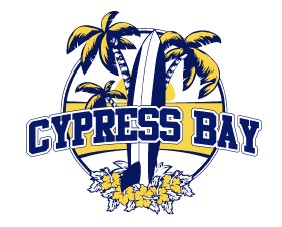 SAF- School Advisory ForumWednesday, February 12th, 2019 - 4:00 PMAGENDACall to OrderApproval of MinutesDiscussion on new SAF places and Safety codes policiesAdjournment